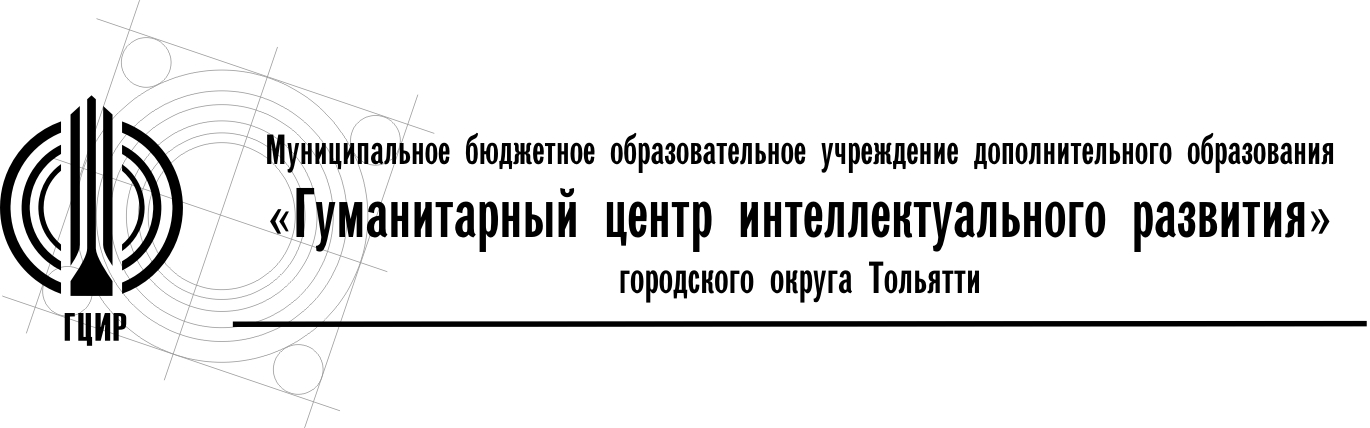 Уважаемые руководители!В целях формирования экологической культуры обучающихся, в рамках проведения Дней защиты населения от экологической опасности на территории г.о.Тольятти, в соответствии с  приказом  Департамента образования администрации г.о.Тольятти от  17.08.2018  №249-пк/3.2            «О проведении городских мероприятий для обучающихся  в 2018-2019 учебном году» проводится городская конференция учащихся «Эколог XXI века» (далее - конференция).Информационное и организационно-методическое сопровождение обеспечивает МБОУ ДО ГЦИР согласно Положению о проведении  конференции (Приложение 1). Дополнительную информацию можно получить на официальном сайте учреждения  http://cir.tgl.ru, раздел «Городские проекты, мероприятия, конкурсы». По всем вопросам обращаться к методисту МБОУ ДО ГЦИР Авдеевой Екатерина Сергеевне по телефону: 379499 (410), e-mail: aes@cir.tgl.ru. Прошу организовать участие воспитанников, обучающихся, педагогов в данном мероприятии.Директора МБОУ ДО ГЦИР			А.В.ХаироваПриложение 1ПОЛОЖЕНИЕо городской конференции учащихся «Эколог XXI века»Общие положенияНастоящее положение определяет цели и задачи, порядок организации и проведения городской конференции учащихся «Эколог XXI века» (далее - конференция). Конференция проводится в рамках Дней защиты населения от экологической опасности на территории г.о. Тольятти.Организатор конференции – МБОУ ДО ГЦИР.Цели и задачи конференции2.1. Конференция проводится с целью выявления и развития интеллектуально-творческих способностей, интереса к исследовательской и учебно-научной деятельности у обучающихся в области экологии, воспитания экологического сознания.2.2. Задачи конференции:выявление одаренных детей, развитие их способностей, формирование навыков творческой деятельности;развитие учебно-исследовательской деятельности учащихся в области экологии в образовательных учреждениях г.о. Тольятти; выявление новых идей и разработка перспективных проектов в сфере экологии и охраны природной среды;создание условий для формирования экологической культуры у подрастающего поколения и  личной ответственности каждого человека за состояние природной среды.Участники конференции3.1. К участию в конференции допускаются учащиеся 5-11 классов образовательных учреждений всех типов и видов г.о.Тольятти. 3.2. Работы участников могут быть выполнены индивидуально или в группах, под руководством педагога или самостоятельно.  Порядок проведения конференции4.1. Городская конференция учащихся «Эколог XXI века» проводится в два этапа: заочный и очный. 4.2. По итогам заочного этапа среди реферативных работ будут определены победитель (1 место) и призеры (2,3 места).4.3. Участие в проектах (номинация №3) не подразумевает соревновательности, а значит – и призовых мест. Каждое образовательное учреждение-участник получает электронный экземпляр грамот на указанный адрес электронной почты.4.4. На второй (очный) этап конференции допускаются учебно-исследовательские работы экологической тематики, прошедшие экспертизу заочного этапа. Очный этап включает заседание секции, на которой  каждый участник выступит с публичной защитой представленной работы (не более 10 минут). По итогам очного этапа будут определены победитель (1 место) и призеры (2,3 места).Порядок подачи заявок и конкурсных работДля участия в конференции необходимо до 25 апреля 2019 г. подать заявку и конкурсные работы в электронном виде на адрес: aes@cir.tgl.ru по форме (Приложение № 2). Подавать заявку в печатном виде не требуется.В номинации «Учебно-исследовательские работы экологической тематики» работы предоставляются как в электронном (aes@cir.tgl.ru), так и в печатном виде в МБОУ ДО ГЦИР по адресам: ул. Чайкиной, 87 кабинет №215 или Ленинский пр-т 20, кабинет 358А (понедельник-пятница с 9.00-12.00, 12.00-17.00, другое время по предварительному согласованию по телефону 379499).Критерии оценки, требования к оформлению и содержанию учебно-исследовательской работы6.1. Критерии оценки учебно-исследовательских работ:умение сформулировать экологическую проблему, наметить пути ее решения и определить границы исследовательской задачи;теоретическая осведомленность, знание основных теоретических положений по избранной теме исследования;логичность, последовательность изложения содержания;самостоятельность выполнения работы, а так же анализа полученных данных, оригинальность предложенных решений, обоснованность выводов;практическая ценность исследовательской работы для решения актуальных экологических проблем. 6.2. Учебно-исследовательская работа должна содержать:состояние изучаемого вопроса к настоящему времени;цели и задачи работы;литературный обзор;методику исследований;описание наблюдений и опытов;результаты;выводы;список используемой литературы;приложения (при наличии).Объем работы не более 15 страниц печатного текста (шрифт 14).6.3. Работа должна соответствовать требованиям, указанным в Приложении 3 к данному положению.работа должна иметь титульный лист (Приложение). Тема работы на титульном листе, авторы должны в точности соответствовать поданным в заявке сведениям; титульный лист, ученическая работа и приложение помещаются в обычную папку-скоросшиватель;в конец папки вставляются распечатанный лист результата проверки работы на оригинальность и подписанный бланк согласия на обработку персональных данных (Приложение 4). 7. Критерии оценки, требования к оформлению и содержанию реферативной работы7.1. Критерии оценки реферативных работ:- актуальность работы;- логичность, последовательность изложения содержания;- степень раскрытия темы работы, наличие обобщения информации и  выводов;- наличие иллюстративного материала к работе (графиков, схем, фотографий и др.);- качество оформления.7.2. Структура конкурсной работы:- титульный лист;- лист содержания (план работы) с указанием страниц;- введение;- основная часть;- заключение;- список использованной литературы;- приложения (при наличии).Объем работы не более 10 страниц печатного текста (шрифт 14).7.3. Работа должна соответствовать требованиям, указанным в Приложении 3 к данному положению.Требования к оформлению проектов, направленных на защиту, охрану и восстановление природных ресурсов8.1. Отчеты о проведенных проектах оформляются согласно Приложению № 5.8.2. Требования к отчету:- шрифт Times New Roman, шрифт 14, интервал – 1;- объем отчета – 1-1,5 страницы;- фотографии в формате jpg с пометками «как было» и «как стало»;- коллажи из фотографий не принимаются.8.3. Участие в проектах не подразумевает соревновательности, а значит – и призовых мест. Каждое образовательное учреждение-участник получает электронный экземпляр грамот на указанный адрес электронной почты.9.  Подведение итогов конференции9.1. Конференция «Эколог 21 века» 2019г не предполагает торжественной церемонии награждения победителей и призеров. Наградной материал по итогам конкурса можно получить в МБОУ ДО ГЦИР по адресам: пр-т Ленинский 20, Чайкиной 87. 9.2. Все участники конференции, не занявшие призовых мест, получают свидетельство участника в электронном виде на адреса своих образовательных организаций.10. Оргкомитет конференции «Эколог XXI века»10.1. Оргкомитет осуществляет общее руководство организацией и проведением городской конференцией. 10.2. Состав оргкомитета конференции: Жихарева М.М., ведущий специалист Департамента образования г.Тольятти; Хаирова А.В.,  директор МБОУ ДО ГЦИР;Авдеева Е.С., методист МБОУ ДО ГЦИР.10.3. Экспертный совет проводит оценку конкурсных работ и, согласно критериям оценки, формирует итоговое мнение, распределение призовых мест.Приложение №2ЗАЯВКАна участие в городской конференции учащихся «Эколог XXI века»Приложение № 3ТРЕБОВАНИЯ К ОФОРМЛЕНИЮ РАБОТОбщие требованияРабота представляется в электронном и печатном варианте, которые должны быть идентичными. На бумажном носителе титульный лист, ученическая работа и приложение помещаются в папку-скоросшиватель. В конце вкладывается подписанный лист согласие на обработку персональных данных.В исследовательской работе должно быть представлено состояние (разработанность) рассматриваемой проблемы на современном этапе и описание личного Требования к текстуОбъем текста работы, включая список литературы, должен составлять от 8 до 15 стандартных страниц (учебно-исследовательская работа до 15 старниц; реферативная работа до 10 станиц). Приложение может занимать не более 10 страниц. Работа выполняется на стандартных страницах белой бумаги формата А4 (поля: левое – 3 см, верхнее, нижнее, правое – по 1,5 см.). Текст печатается шрифтом Times New Roman (размер шрифта – 12 кегель) через одинарный интервал между строками на одной стороне листа. Нумерация страниц производится в правом верхнем углу арабскими цифрами. В приложении нумерация страниц продолжается. На титульном листе номер страницы не печатается.Работа может сопровождаться иллюстрациями (чертежами, графиками, таблицами, фотографиями). Все иллюстрации, графики, таблицы должны быть подписаны, их рекомендуется выносить в приложение.Сокращения в тексте не используются. Формулы вписываются черной пастой (тушью), либо воспроизводятся на печатающем устройстве. Весь машинописный, рукописный и чертежный материал должен быть хорошо читаемым. Список использованных источников и литературы составляется в алфавитном порядке. В работе необходимо делать ссылки на источники информации.Образец титульного листаГОРОДСКАЯ КОНФЕРЕНЦИЯ УЧАЩИХСЯ«ЭКОЛОГ ХХI ВЕКА»Матричный метод в химии (шрифт 16)Автор работы:Семенова Валерия Сергеевнаг.о. Тольятти, МБУ «Школа № 99», 8 классСоавтор: (если есть)Пименова Галина Петровнаг.о. Тольятти, МБУ «Школа № 99», 8 классНаучный руководитель (только один):Петрова Галина Васильевна, учитель математики высшей категории, МБУ «Школа № 99»Научный консультант (если есть):Смирнова Любовь Ивановна, доцент  кафедры… ТГУг. Тольятти 2019Приложение № 4СОГЛАСИЕна обработку персональных данных несовершеннолетнего участникагородской конференции учащихся «Эколог XXI века»г. Тольятти								«___» _____________   _____г.Я, ____________________________________________________________________________________________________,(Ф.И.О)Паспорт   серия __________ № __________________ выдан _________________________________________________(вид документа, удостоверяющего личность)_______________________________________________________________________________________________________,(когда и кем)зарегистрированный (ая) по адресу: _______________________________________________________,настоящим выражаю свое согласие организатору городской конференции учащихся «Эколог  XXI века» (далее – оператор) на обработку персональных данных____________________________________________________________________________________(фамилия, имя, отчество несовершеннолетнего)чьим законным представителем я являюсь: фамилия, имя, отчество, дата рождения, адрес места регистрации, данные документа удостоверяющего личность, полное название образовательной организации по уставу, любой иной информации, относящейся к личности, официальным представителем которой я являюсь, доступной или известной в любой конкретный момент времени (далее - персональные данные) и всех необходимых документов, требующихся в процессе подготовки и проведения городской конференции учащихся «Эколог  XXI века» и подтверждаю, что, давая такое согласие, я действую своей волей и в интересах своего ребенка (находящегося на попечении).Настоящее согласие предоставляется на осуществление любых действий в персональных данных личности, официальным представителем которого я являюсь, которые необходимы или желаемы для достижения указанных выше целей, включая (без ограничения) сбор, систематизацию, накопление, хранение, уточнение (обновление, изменение), использование, распространение (в том числе передача), публикация в сети Интернет (на сайтах организатора городской конференции учащихся «Эколог  XXI века»), обезличивание, блокирование, уничтожение, трансграничную передачу персональных данных, а также осуществление любых иных действий с данными, относящимися к личности, официальным представителем которой я являюсь с учетом федерального законодательства. Настоящим я подтверждаю, что в случае необходимости предоставления персональных данных для достижения указанных выше целей третьим лицам, оператор вправе в необходимом объеме раскрывать для совершения вышеуказанных действий информацию обо мне лично (включая мои персональные данные) таким третьим лицам, их агентам и иным уполномоченным лицам, а также предоставлять таким лицам соответствующие документы, содержащие такую информацию, для обработки персональных данных на основании настоящего согласия.подтверждаю, что с положением о проведении городской конференции учащихся «Эколог  XXI века» ознакомлен ____________________________________________________________________                                              (подпись лица, давшего согласие)В случае неправомерного использования предоставленных мною персональных данных, я оставляю за собой право отозвать свое согласие посредством моего письменного заявления, которое может быть либо направлено в адрес оператора по почте заказным письмом с уведомлением о вручении, либо вручено лично под расписку представителю оператора. ______________________________(Ф.И.О., подпись лица, давшего согласиеПриложение № 5ОТЧЕТ О ПРОЕКТЕ Дата проведения: дд.мм.гг.Фотографии прикрепляются отдельными файлами в формате jpg.445012, Самарская обл., г.Тольяттиул. Коммунистическая, 87АТел./факс: (8482) 76-98-94E-mail: office@cir.tgl.ruСайт: cir.tgl.ruИсх. №134  от 02.04.2019Руководителям МБУ, МБОУДОО проведении городской  конференции учащихся«Эколог XXI века»НоминацияВозраст участникаДата подачи материаловЭтапы конкурса1.Учебно-исследовательские работы экологической тематики8-11 классыС 15 апреля по 25 апреля 2019Заочный этапс 26 апреля до 13 мая 2019Очный этап 17 мая 2019 г.2. Реферативные работы по следующим темам и направлениям (только заочный этап): - экология города; - экология водоемов; - антропогенное воздействие на биосферу; - окружающая среда и здоровье человека.5-8 классыС 15 апреля по 25 апреля 2019Заочный этапс 26 апреля до 13 мая 20193. Отчеты об участии в проектах (акциях) направленных на защиту, охрану и восстановление природных ресурсов5-11 классыС 15 апреля по 1 мая 2019Заочный этапС 1 мая до 13 мая 2019(все участники получают грамоты)№Номинация (см пункт 4.1. Положения)Наименование ООФИО участникаФИО педагогаНазвание проекта/ реферата/ акции-отчетаДоступ субъекта к персональным данным, обрабатываемым оператором осуществляется в порядке, предусмотренном ст. 14, 20 Федерального Закона от 27.07.2006 г. № 152-ФЗ “О персональных данных”Доступ субъекта к персональным данным, обрабатываемым оператором осуществляется в порядке, предусмотренном ст. 14, 20 Федерального Закона от 27.07.2006 г. № 152-ФЗ “О персональных данных”Настоящее согласие дано мной «____» ____________ ____ г. и действует один год.«____» ____________ ____ г. и действует один год.Порядок отзыва настоящего согласияпо личному заявлению субъекта персональных данных Наименование учреждения-участника (или Ф.И.О. индивидуального участника)Личные данные и контакты куратора акции (Ф.И.О., должность, конт.тел. )Название проектаУчастники (группа, класс)Количество человек, принявших участие в акцииДетей:Педагогов:Родителей:Краткое описание проведённой акции (проекта), актуальность проблемы, что было выполнено, результаты, выводы (объем 1-1,5 стр.)Электронная почта (куда выслать грамоты)